ҠАРАР                               			                       РЕШЕНИЕ17 май 2017 й.                                № Р-96/17                                  17 мая 2017 г. Акъяр ауылы                                                                                             село АкъярОб утверждении Положения об обработке и защите персональных данных в Совете и Администрации  сельского поселения Акъярский сельсовет муниципального района Хайбуллинский район Республики БашкортостанНа основании Федерального закона от 27.07.2006 № 152-ФЗ «О персональных данных», Федерального закона от 27.07.2006 № 149-ФЗ «Об информации, информационных технологиях и о защите информации», в соответствии с Постановлением Правительства Российской Федерации от 21.03.2012 № 211 «Об утверждении перечня мер, направленных на обеспечение выполнения обязанностей, предусмотренных, Совет сельского поселения Акъярский сельсовет муниципального района Хайбуллинский район Республики Башкортостан  решил:1. Утвердить Положение об обработке и защите персональных данных в Совете и Администрации  сельского поселения Акъярский сельсовет муниципального района Хайбуллинский район Республики Башкортостан (Приложение № 1). 2. Обнародовать настоящее решение в установленном порядке.3. Контроль за исполнением настоящего решения возложить на постоянную комиссию Совета по социально-гуманитарным вопросам. Глава сельского поселения 				Э.А.Буранбаев              Приложение № 1 к решению Совета№ Р-96/17 от 17.05.2017 г.Положение об обработке и защите персональных данных в Совете и Администрации  сельского поселения Акъярский сельсовет муниципального района Хайбуллинский район Республики БашкортостанОбщие положения1.1. Целью Положения об обработке и защите персональных данных в Совете и Администрации сельского поселения Акъярский сельсовет муниципального района Хайбуллинский  район Республики Башкортостан (далее – Положение, сельское поселение) является обеспечение защиты персональных данных от несанкционированного доступа, неправомерного их использования или утраты.1.2. Настоящее Положение устанавливает требования к обеспечению безопасности персональных данных при их обработке в Совете и Администрации сельского поселения.1.3. Настоящее Положение разработано в соответствии с Конституцией Российской Федерации, Трудовым Кодексом Российской Федерации, Федеральным законом от 27.07.2006 № 152-ФЗ «О персональных данных» (с последующими изменениями),  Федеральным законом от 27.07.2006 № 149-ФЗ «Об информации, информационных технологиях и о защите информации» (с последующими изменениями).1.4. Обработка персональных данных в Совете и Администрации сельского поселения должна осуществляться на основе принципов, определённых в статье 5 Федерального закона от 27.07.2006 № 152-ФЗ «О персональных данных».1.5. В Совете и Администрации сельского поселения порядок обработки и защиты персональных данных организуется в соответствии с Федеральным законом от 02.05.2006 № 59-ФЗ «О порядке рассмотрения обращений граждан Российской Федерации» и данным Положением.1.6. Настоящее Положение является обязательным для исполнения всеми работниками Администрации сельского поселения, имеющими доступ к персональным данным.2. Условия сбора и обработки персональных данных2.1. Сбор персональных данных может осуществляться как путем представления их самим субъектом, так и путем получения из иных источников. Если персональные данные субъекта возможно получить только у третьей стороны, то субъект должен быть уведомлен об этом заранее и от него должно быть получено письменное согласие. Сотрудники, допущенные к обработке персональных данных, должны сообщить субъекту о целях, предполагаемых источниках и способах получения персональных данных, а так же о характере подлежащих получению персональных данных и последствиях отказа субъекта дать письменное согласие на их получение.2.2. Обработка персональных данных в Совете и Администрации сельского поселения может осуществляться только после получения согласия от субъекта персональных данных, составленного по форме согласно приложению № 1 к настоящему Положению или сформированного в информационной системе персональных данных, за исключением случаев, предусмотренных частью 2 статьи 6 Федерального закона от 27.07.2006 № 152-ФЗ «О персональных данных» (с последующими изменениями). В случаях, непосредственно связанных с вопросами трудовых отношений, данные о частной жизни субъекта (информация о жизнедеятельности в сфере семейных, бытовых, личных отношений) могут быть получены и обработаны сотрудниками, допущенными к обработке персональных данных, только с его письменного согласия.2.3. Совет и Администрация сельского поселения, не имеют права получать и обрабатывать персональные данные субъекта о его членстве в общественных объединениях или его профсоюзной деятельности, за исключением случаев, предусмотренных федеральными законами.2.4. Все меры конфиденциальности при сборе, обработке и хранении персональных данных субъекта распространяются как на бумажные, так и на электронные носители информации.2.5. Сотрудники, допущенные к обработке персональных данных, в обязательном порядке под роспись знакомятся с настоящим Положением и подписывают обязательство о неразглашении информации, содержащей персональные данные, по форме, согласно приложению № 2 к настоящему Положению.3. Хранение и использование персональных данных3.1. Хранение персональных данных должно осуществляться в форме, позволяющей определить субъекта персональных данных, не дольше, чем этого требуют цели их обработки, и они подлежат уничтожению либо обезличиванию по достижении целей обработки или в случае утраты необходимости в их достижении уполномоченными Совета и сотрудниками Администрации сельского поселения, допущенными к работе с персональными данными, при выполнении ими своих служебных обязанностей.3.2. Хранение персональных данных должно происходить в порядке, исключающем их утрату или их неправомерное использование.3.3. Право доступа к персональным данным субъекта в Совете и Администрации сельского поселения имеют:  	- глава сельского поселения;  	- управляющий делами Администрации сельского поселения; 	- специалисты Администрации сельского поселения, допущенные к работе с персональными данными, при выполнении ими своих служебных обязанностей;- сам субъект.4. Передача персональных данных субъектов4.1. Передача персональных данных субъекта возможна только с согласия субъекта или в случаях, предусмотренных законодательством.4.2. При передаче персональных данных субъекта уполномоченные Совета и Администрации сельского поселения сотрудники должны соблюдать следующие требования:- не сообщать персональные данные субъекта третьей стороне без письменного согласия субъекта, за исключением случаев, когда это необходимо в целях предупреждения угрозы жизни и здоровью субъекта, а также в случаях, установленных федеральным законом;- не сообщать персональные данные субъекта в коммерческих целях без его письменного согласия;- не запрашивать информацию о состоянии здоровья работника, за исключением тех сведений, которые относятся к вопросу о возможности выполнения работником трудовых функций;- предупредить лиц, получающих персональные данные субъекта, о том, что эти данные могут быть использованы лишь в целях, для которых они сообщены, и требовать от этих лиц подтверждения того, что это правило соблюдено. Лица, получающие персональные данные субъекта, обязаны соблюдать режим защиты персональных данных;4.3. Передача персональных данных от Совета и Администрации сельского поселения внешнему оператору может допускаться в минимальных объемах и только в целях выполнения задач, соответствующих объективной причине сбора этих данных.4.4. Не допускается отвечать на вопросы, связанные с передачей персональной данных по телефону или факсу.5. Права субъектов по обеспечению защиты персональных данных, хранящихся в органах местного самоуправления 5.1.	В целях защиты персональных данных, хранящихся в Совете и Администрации сельского поселения, субъект имеет право:- на полную информацию о своих персональных данных и обработке этих данных;- требовать исключения или исправления неверных или неполных персональных данных, а также данных, обработанных с нарушением требований Трудового Кодекса или иного федерального закона;- дополнять персональные данные оценочного характера заявлением, выражающим его собственную точку зрения;-  определять своих представителей для защиты своих персональных данных;- на сохранение и защиту своей личной и семейной тайны;- на свободный бесплатный доступ к своим персональным данным, включая право на получение копий любой записи, содержащей персональные данные, за исключением случаев предусмотренных федеральным законодательством;- требовать об извещении работодателем всех лиц, которым ранее были сообщены неверные или неполные персональные данные субъекта, обо всех произведенных в них исключениях, исправлениях или дополнениях;- на обжалование в суде любых неправомерных действий или бездействия работодателя при обработке и защите его персональных данных.6. Требования к обработке и защите персональных данных в информационных системах органов местного самоуправления 6.1. Защита персональных данных, осуществляемая в Совете и Администрации сельского поселения, должна осуществляться таким образом, чтобы в отношении каждой категории персональных данных были выполнены следующие требования:- определены места хранения персональных данных (материальных носителей), - обеспечено раздельное хранение персональных данных (материальных носителей), обработка которых осуществляется в различных целях;- соблюдены условия, обеспечивающие сохранность персональных данных и исключающие несанкционированный к ним доступ.6.2.	Применяемые меры по защите персональных данных в Совете и Администрации сельского поселения должны быть направлены на:- ограничение доступа персонала и посторонних лиц в помещения, где размещены информационные системы персональных данных и хранятся материальные носители персональных данных;- организацию учёта и надёжного хранения материальных носителей персональных данных, их обращения, исключающее хищение, подмену и уничтожение;- размещение дисплеев и других средств отображения информации, исключающее её несанкционированный просмотр.6.3. Перечень информационных систем обработки персональных данных: Программа 1С,  ЗУМО, программа похозяйственного учета, СОЗ, АИС «Учет нуждающихся»,  программа воинского учета.7. Ответственность за нарушение норм, регулирующих получение, обработку и защиту персональных данных7.1. Персональная ответственность – одно из главных требований к организации функционирования в Совете и Администрации сельского поселения системы защиты персональных данных и обязательное условие обеспечения эффективности этой системы.7.2. Персональные данные не могут быть использованы в целях причинения имущественного и морального вреда, затруднения реализации прав и свобод граждан Российской Федерации. Ограничение прав граждан Российской Федерации на основе использования информации об их социальном происхождении, о расовой, национальной, языковой, религиозной и партийной принадлежности запрещено в соответствии с законодательством.7.3. Должностные лица, виновные в нарушении норм и требований действующего законодательства, регулирующих обработку и защиту персональных данных, несут ответственность в соответствии с действующим законодательством.Приложение № 1 к Положениюоб обработке персональных данных                                   СОГЛАСИЕ НА ОБРАБОТКУ ПЕРСОНАЛЬНЫХ ДАННЫХ Я,______________________________________________________________________________,                                     (фамилия, имя, отчество субъекта персональных данных)    зарегистрированный по адресу:_____________________________________________________________________________________________________________________________________,документ, удостоверяющий личность:________________________________________________(вид документа) __________________________________________________________________                                                                        (№ документа, когда и кем выдан)даю согласие на обработку моих персональных данных Администрацией (Советом) сельского поселения Акъярский сельсовет муниципального района Хайбуллинский  район Республики Башкортостан Перечень персональных данных, на обработку которых дается согласие:ФИОГод, месяц, дата и место рождения;Паспортные данные (серия, номер, кем и когда выдан)Семейное положение, состав семьи;Социальное положение;Идентификационный номер налогоплательщика;№ страхового свидетельства государственного пенсионного страхования;Образование;Профессия;Доходы по месту работы у данного работодателя.Перечень действий с персональными данными, на совершение которых дается согласие, общее описание используемых оператором способов обработки: Получение персональных данных у субъекта персональных данных, а также у третьих лиц, в случае дополнительного  согласия субъекта; Хранение персональных данных субъекта в порядке, предусмотренном    законодательством Российской Федерации; Уточнение (обновление, изменение) персональных данных;Передача персональных данных субъекта в порядке, предусмотренном законодательством Российской Федерации.        	Я проинформирован(а), что под обработкой персональных данных понимаются действия (операции) с персональными данными в рамках выполнения Федерального закона от 27.07.2006 № 152-ФЗ «О персональных данных», а именно: систематизация, накопление, хранение, уточнение, обновление, изменение, использование, передача, уничтожение персональных данных.       	Я  оставляю  за  собой  право  требовать  уточнения  своих персональных данных,  их блокирования или уничтожения в случае, если персональные данные являются  неполными, устаревшими, недостоверными, незаконно полученными или не являются необходимыми для целей обработки.  ___________                     _____________                  ___________________________         (Дата)                                   (Подпись)                                            (ФИО)Приложение № 1  к Положению 							Главе сельского поселения	Акъярский сельсовет	_____________________________________	(фамилия, имя, отчество)                                                                           от муниципального служащего	_____________________________________		(фамилия, имя, отчество)                                                            зарегистрированного (ой) по адресу:	  _______________________________________	(адрес регистрации указывается с почтовым      индексом)	Паспорт серия _______ № _________________	выдан __________________________________	(дата выдачи и наименование	________________________________________	органа, выдавшего документ)СОГЛАСИЕна обработку персональных данныхЯ, ______________________________________________________________________ (фамилия, имя, отчество)в соответствии со статьей 9 Федерального закона «О персональных данных» даю согласие Администрации сельского поселения Акъярский сельсовет муниципального района Хайбуллинский район Республики Башкортостан, расположенной по адресу: 453816, РБ, Хайбуллинский район, с.Акъяр, ул.Батанова, 12, на автоматизированную, а также без использования средств автоматизации обработку моих персональных данных, а именно совершение действий, предусмотренных пунктом 3 статьи 3 Федерального закона «О персональных данных», со сведениями о фактах, событиях и обстоятельствах моей жизни, представленных в Администрацию сельского поселения Акъярский сельсовет муниципального района Хайбуллинский район Республики Башкортостан и обрабатываемых в целях ведения кадровой и бухгалтерской работы, подготовки отчетов, организации медицинского обслуживания, обеспечения гарантий муниципальных служащих, предусмотренных федеральным и республиканским законодательством о муниципальной службе. Настоящее согласие действует со дня его подписания до дня отзыва в письменной форме. Подтверждаю факт ознакомления с требованиями Федерального закона «О персональных данных», права и обязанности в области защиты персональных данных мне разъяснены. ___________ _______________________ «____» ___________ 20 ____ г. (подпись)           (фамилия, имя, отчество) ОБЯЗАТЕЛЬСТВОо неразглашении персональных данныхЯ,______________________________________________________________________________                            				(фамилия, имя, отчество)замещающий(ая) должность муниципальной службы в Администрации сельского поселения Акъярский сельсовет муниципального района Хайбуллинский  район  Республики Башкортостан _____________________________________________________________________________                                              		(наименование должности)предупрежден(а), что на период исполнения должностных обязанностей, мне будет предоставлен допуск к работе с персональными данными.             Настоящим добровольно принимаю на себя обязательства:     	- не разглашать сведения, составляющие персональные данные, которые мне доверены (будут доверены) или станут известными в связи с выполнением должностных обязанностей;   	- не сообщать устно или письменно, не передавать третьим лицам и не раскрывать публично сведения о персональных данных, которые мне доверены (будут доверены) или станут известными в связи с выполнением должностных обязанностей;   	- в случае попытки третьих лиц получить от меня сведения о персональных данных, немедленно сообщать об этом непосредственному руководителю; 	 - не использовать сведения о персональных данных с целью получения выгоды;  	- незамедлительно сообщать непосредственному руководителю об утрате или недостаче носителей информации, пропусков, удостоверений, ключей от хранилищ, сейфов, личных печатей и о других фактах, которые могут привести к разглашению сведений о персональных данных;  	- в случае прекращения трудового договора все материальные носители, содержащие сведения о персональных данных (флеш-накопители, дискеты, компакт-диски, документы, черновики, распечатки и пр.) передать непосредственному руководителю;  	- выполнять требования нормативных правовых актов, регламентирующих вопросы обработки и защиты персональных данных.                  	Я предупрежден (а), что в случае нарушения данного обязательства буду привлечен (а) к ответственности в соответствии с действующим законодательством Российской Федерации._____________                                            ___________________________    	   (подпись)				       (расшифровка подписи)БАШҠОРТОСТАН РЕСПУБЛИКАҺЫ      ХӘЙБУЛЛА РАЙОНЫмуниципаль районыНЫҢ АҠЪЯР АУЫЛ СОВЕТЫАУЫЛ БИЛӘМӘҺЕ СОВЕТЫ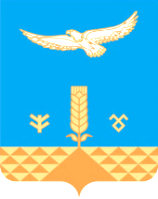 СОВЕТ СЕЛЬСКОГО ПОСЕЛЕНИЯ  АКЪЯРСКИЙ СЕЛЬСОВЕТ МУНИЦИПАЛЬНОГО РАЙОНА ХАЙБУЛЛИНСКИЙ РАЙОН РЕСПУБЛИКИ БАШКОРТОСТАН